Memorando Nro. STECSDI-SGT-2024-0078-MQuito, D.M., 10 de abril de 2024PARA:               Srta. Ing. Carmen Elizabeth Estacio HerreraDirectora de Planificación y Gestión EstratégicaASUNTO: 	Remito respuestas a las consultas ciudadanas planteadas en el marco de la Rendición de cuentas 2023.De mi consideración:En  atención    al  memorando   Nro. STECSDI-DPGE-2024-0196-M,  remito  lar  respuestas   a  las  consultas planteadas por la ciudadanía en el marco de la Rendición de cuentas 2023.Respecto a la pregunta 1 y 2, me permito indicar lo siguiente:La  Secretaría  como  entidad  articuladora,  tiene  dentro  de  su  modelo  de  gestión  en  territorio  las  Mesas Intersectoriales   Cantonales   (MIC).   A   través   de   estos   espacios   de   participación   local   y  coordinación interinstitucional  e intersectorial,  se puede invitar a la participación  de los Pueblos y Nacionalidades,  para la gestión y coordinación de proyectos de salud o agrícolas con las entidades competentes como el Ministerio de Salud  Pública  (MSP)  y  Ministerio   de  Agricultura   y  Ganadería   (MAG).  Además,  en  el  marco  de  las competencias  de la Subsecretaría  de Fortalecimiento  de la Inversión y Presupuestos  por Resultados, se podría consultar si los proyectos requeridos por la ciudadanía, se pueden canalizar a través de su instanciaEn cuanto a las preguntas 3 y 4, pongo en consideración las respuestas correspondientes:3. ¿Cómo participar como organización social en las mesas/ferias realizadas en territorio?En el marco de la Gestión territorial es importante tener en cuentas que la Secretaria Técnica Ecuador Crece sin Desnutrición se enfoca en la coordinación y gestión del territorio donde se desarrollan las Mesas Intersectoriales Cantonales  que son espacios de coordinación  interinstitucional  e intersectorial  que fortalecen  la participación local y el compromiso  de los diferentes  actores  sociales  e institucionales,  con la finalidad  de incidir  en los determinantes  sociales de la desnutrición  crónica infantil, a través de una gestión articulada  que posibilite  la provisión  oportuna  de los bienes y servicios  del paquete  priorizado  a niños y niñas menores  de 24 meses y gestantes a nivel local.Las  Mesas  Intersectoriales   Cantonales  están  lideradas  por  los  GAD  Cantonales  y  cuentan  con  actores permanentes   como  son:  STECSDI,   MSP,  DIGERCIC,   MIES,   MINEDUC;   dentro   de  los  actores   no permanentes  consta:   MAG, MAATE, MIDUVI, OTRAS, así como: Academia, Organismos de Cooperación Internacional; y, Sociedad CivilEs importante  tener  en cuenta  que,  dentro  de las Mesas  Intersectoriales  Cantonales,  se establecen  acciones estratégicas  que permiten  el fortalecimiento  del liderazgo  a nivel territorial  del GAD Cantonal,  así como la planificación y seguimiento de la dotación del paquete priorizado; donde se busca además la articulación entre entidades  públicas,  academia,  cooperación  y otros;  y, la gestión  del  componente  agua  del  Plan  de  Acción Cantonal.Al tratarse de un espacio de articulación intersectorial donde intervienen actores permanentes y no permanentes, se  puede  considerar  la  participación  de  las  organizaciones  sociales  como  actores  no  permanentes  quienes intervienen   en  las  Mesas  Intersectoriales   Cantonales,   permitiendo   fortalecen  la  participación   local  y  el compromiso de los diferentes actores sociales e institucionales, con la finalidad de incidir en los determinantes sociales de la desnutrición crónica infantil, tomando en cuenta que es el GAD Cantonal el encargado de emitir la convocatoria para la participación en las Mesas Intersectoriales Cantonales.4. ¿En qué lugar se puede obtener información sobre la importancia de la prevención de la desnutrición y bono de los 1000 días?Secretaría Técnica Ecuador Crece Sin Desnutrición Infantil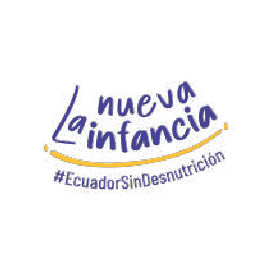 Dirección: Av. Atahualpa oe1-109 y 10 de agostoCódigo postal:  170519 / Quito-Ecuador. Teléfono: +593-2 399 5600 www.infancia.gob.ec* Documento firmado electrónicamente por Quipux1/3Memorando Nro. STECSDI-SGT-2024-0078-MQuito, D.M., 10 de abril de 2024La desnutrición crónica es uno de los mayores problemas de salud pública en Ecuador, afectando especialmente a los niños menores  de 2 años y mujeres  en estado  de gestión,  es por esta razón que la Secretaria  Técnica Ecuador  Crece  sin Desnutrición  como  ente articulador  busca  la participación  activa  de actores  permanentes como son: STECSDI, MSP, DIGERCIC, MIES, MINEDUC; y, actores no permanentes donde consta:   MAG, MAATE,  MIDUVI,  OTRAS,  así  como:  Academia,  Organismos  de  Cooperación  Internacional;  y, Sociedad Civil, esto a través de las Mesas Intersectoriales Cantonales, siendo fundamental el trabajo articulado prevenir la desnutrición  crónica  infantil  en Ecuador  a través  de la entrega  del paquete  priorizado,  para de esta manera garantizar un mejor futuro para los niños y niñas del país.Las prestaciones del paquete priorizado se resumen en los  elementos que constan en el Anexo 1.En relación a lo previamente  expuesto en la página de la Secretaria  Técnica Ecuador Crece sin Desnutrición consta el link: https://www.infancia.gob.ec/desnutricion-cronica-infantil/ , sobre información referente a la Desnutrición Crónica Infantil, así como un video informativo.En la página del Ministerio de Salud Pública consta el siguiente link:https://www.salud.gob.ec/wp-content/uploads/2016/09/Dossierdesnutricion.pdf  consta  un  documento  emitido por parte de UNICEF en relación a La Desnutrición Crónica Infantil Causas, consecuencias y estrategias para su prevención y tratamientoEn cuanto al bono de los 1000 días, consta información relevante en la página de la Secretaria Técnica Ecuador Crece sin Desnutrición,  conforme el siguiente link:  https://www.infancia.gob.ec/consulta-bono/,   teniendo en cuenta que este bono es un  Programa integral de prevención de la Desnutrición Crónica Infantil que incluye lo siguiente:Transferencia mensual no condicional de $50Transferencia condicional de $90, $120 y $120 que se reciben con el nacimiento, primer y segundo año de vida del menor, condicionales en la asistencia a controles de salud e inscripción temprana en el Registro CivilEn tal sentido, el bono de los 1000 días busca ayudar en la prevención de la Desnutrición Crónica Infantil desde la gestación hasta los 24 meses de edad a través de una transferencia monetaria y servicios de acompañamiento familiar integral dirigidos a embarazadas  y menores de 24 meses en situación de pobreza, tomando en cuenta que la población que ingresa a ser beneficiaria del bono son mujeres embarazadas y niños y niñas de hasta 45 días de edad en situación de pobreza, misma que se mide a través del Registro Social.Respecto a las sugerencias emitidas por la ciudadanía, las mismas serán tomadas en consideración en lo que sea pertinente,  dentro de la construcción  de la Metodología  para la conformación  y funcionamiento  de las Meas Intersectoriales Cantonales para la prevención y reducción de la Desnutrición Crónica Infantil V5.0.Con sentimientos de distinguida consideración. Atentamente,Documento firmado electrónicamenteMgs. Andrea Stefania Prado CabreraSUBSECRETARIA  DE GESTIÓN TERRITORIALReferencias:- STECSDI-DPGE-2024-0196-MSecretaría Técnica Ecuador Crece Sin Desnutrición Infantil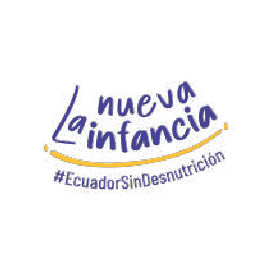 Dirección: Av. Atahualpa oe1-109 y 10 de agostoCódigo postal:  170519 / Quito-Ecuador. Teléfono: +593-2 399 5600 www.infancia.gob.ec* Documento firmado electrónicamente por Quipux2/3Memorando Nro. STECSDI-SGT-2024-0078-MQuito, D.M., 10 de abril de 2024Anexos:- anexo_10792266001712785549.pdfCopia:Sr. Ing. Andrés Paúl Tobar BerrazuetaAnalista de Planificacion e Inversion Publica 3Secretaría Técnica Ecuador Crece Sin Desnutrición Infantil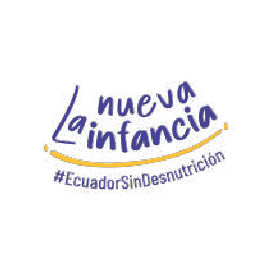 Dirección: Av. Atahualpa oe1-109 y 10 de agostoCódigo postal:  170519 / Quito-Ecuador. Teléfono: +593-2 399 5600 www.infancia.gob.ec* Documento firmado electrónicamente por Quipux3/3